О внесении изменений в постановлениеадминистрации г. Канска от 07.07.2014  № 1028           В связи с кадровыми изменениями, руководствуясь ст.ст.  30, 35 Устава города Канска,  ПОСТАНОВЛЯЮ:           1. Внести изменения в приложение к постановлению администрации г. Канска от 07. 07.2014 № 1028 «Об утверждении состава комиссии по проведению торгов в целях заключения договоров на установку и эксплуатацию рекламных конструкций на территории города Канска», изложив его в новой  редакции согласно приложению к настоящему постановлению.           2. Ведущему специалисту отдела культуры администрации г. Канска (Велищенко Н.А.) разместить настоящее Постановление на официальном сайте администрации города Канска в сети Интернет и опубликовать в газете «Канский Вестник».          3.  Контроль  за    исполнением    настоящего   постановления   возложить на  УАИ администрации г. Канска.          4.    Постановление вступает в силу  со  дня  подписания.Глава города Канска                                                                                    Н. Н. КачанПриложение 1                                                                  к постановлению администрации г. Канска                                                                                            от 14.08.2018  № 733 Состав Комиссии по проведению торгов в целях заключения договоров на установку и эксплуатацию рекламных конструкций на территории города КанскаАпанович                              Начальник отдела архитектуры                Татьяна Анатольевна          – заместитель руководителя УАИ администрации г.                                               Канска, председатель КомиссииУсик				      Главный специалист по вопросам землепользования и Татьяна Владимировна       муниципальных торгов УАИ администрации г. Канска 	                                      – заместитель председателя Комиссии, секретарь      				      КомиссииЧлены Комиссии:  Спиридонова                          Начальник земельного отдела  КУМИ г.Наталья Юрьевна                  КанскаДворниченко 	    Главный специалист по вопросам размещения    Елена Владимировна            сооружений УАИ администрации г. КанскаСтаньков	  Депутат Канского городского Совета депутатовЮрий Александрович	  пятого созываНовиков	  Главный специалист по правовым вопросам Вячеслав Михайлович	  администрации г. Канска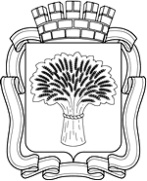 Российская ФедерацияАдминистрация города Канска
Красноярского краяПОСТАНОВЛЕНИЕРоссийская ФедерацияАдминистрация города Канска
Красноярского краяПОСТАНОВЛЕНИЕРоссийская ФедерацияАдминистрация города Канска
Красноярского краяПОСТАНОВЛЕНИЕРоссийская ФедерацияАдминистрация города Канска
Красноярского краяПОСТАНОВЛЕНИЕ14.08.2018 г.№733